ΕΠΑΝΑΛΗΠΤΙΚΌ ΑΝΘΕΩΝΓράψε κάτω από το κάθε άνθος το όνομά του.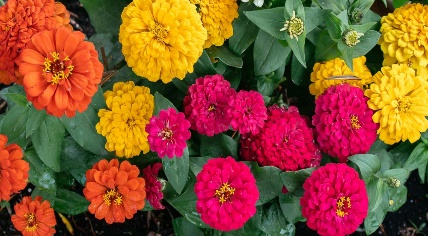 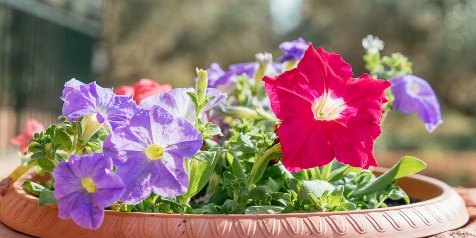 -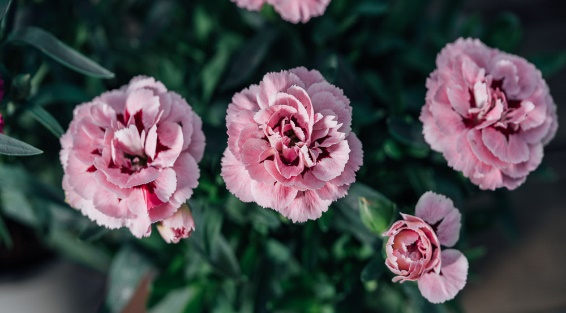 --------                                                                    --------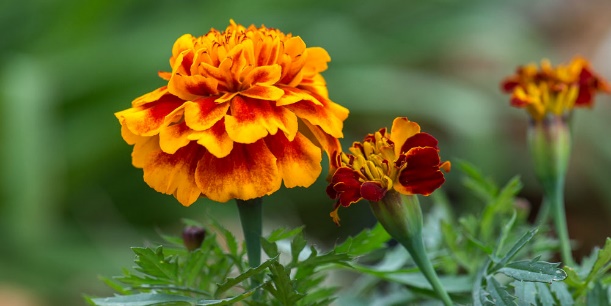  -------                                                            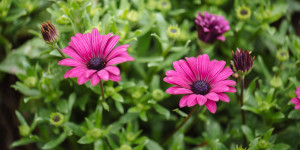                                                                                ------------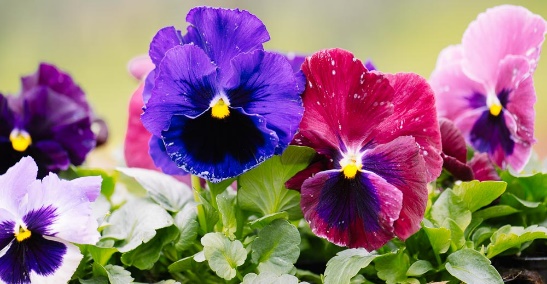           --------------                                                   --------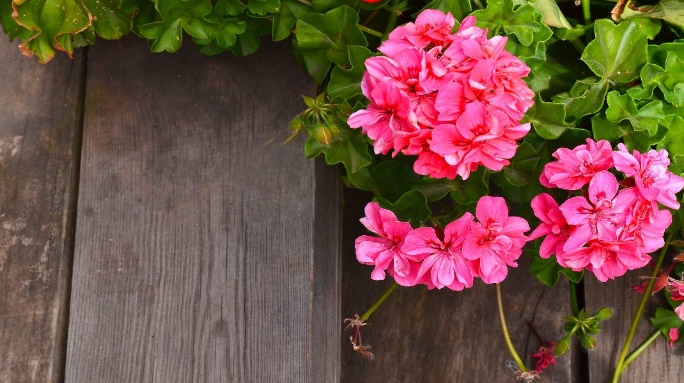 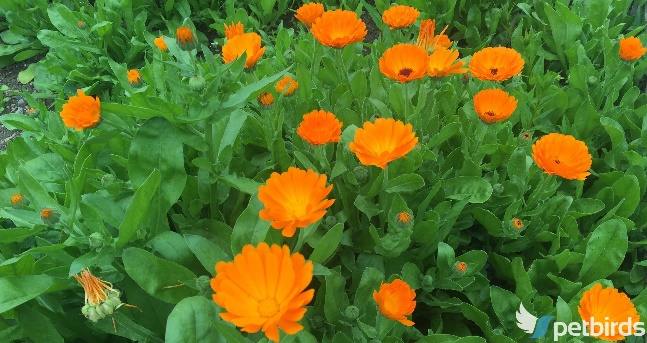 -----------                                                                   -----------------